       Есть такая «нация» - студенты! Татьянин  день  любят многие, даже те, у кого студенческая пора далеко в прошлом. Заряженный позитивной энергией, он дарит положительные эмоции и самим студентам, и  окружающим.  Прирастаем молодыми!Все мы соскучились по хорошим новостям в демографии, и Владимирстат  не подводит, точнее не подводит  наша молодежь. Доля   детей (от 0 до 17 лет)  в общей численности населения в последнее   время растет и 2019г. -  не исключение.   В  2017г. она составляла 18,1%,  в 2018г.- 18,3%,  в  2019г. – 18,5%.  За пять лет (с 2015 по 2019г.)  эта возрастная группа увеличилась на 3,5%, а значит  растет и потенциальное студенческое братство.  Сколько их будет, покажет будущее, а сейчас расскажем о студентах сегодняшнего дня.Общеизвестно, что в средних и  высших учебных заведениях   учатся не только коренные  жители той или ной территории. Есть среди них и уроженцы других стран и регионов. Например, в 2018 году общая численность мигрантов, прибывших на территорию Владимирской области и сменивших место проживания в пределах  региона,  превысила 36,7 тысячи  человек.  Из них чуть более 3 тысяч (старше 14 лет) назвали цель приезда – учебу. Владимирцев, сменивших место жительства внутри региона ради учебы  большинство – около 2/3, треть -  приехала из других регионов и только 1% из стран СНГ.Число, выбирающих Ссузы и Вузы  Владимирской области для  обучения, растет. Так,  поток за 2018г. превысил   показатель  2017г.  на 207 , а 2016 г – на   354 человека.Логично предположить, что владимирцы также готовы к переезду в другие регионы ради учебы.  В 2018 г. таких мобильных было 1880 человек, в  2017 г.-  1955 человек.  Заметим, эти цифры не претендуют на истину в последней инстанции: указывать цель прибытия\выбытия в формах федерального статистического наблюдения по миграции населения – дело добровольное. Как бы то ни было, другой статистики нет, а та, что есть, тенденции показывает. А теперь непосредственно о количестве студентов сегодняшнего и завтрашнего дня, а также выпускниках Число студентов ВУЗов сокращается В 2018-2019 учебном году  в государственных организациях высшего профессионального образования области обучалось 27,1 тыс. студентов (в  2016-2017  учебном году  - 27,3 тыс. человек). В расчете на 10 тысяч человек населения  региона численность студентов государственных ВУЗов составляла 198 человек (в  2016-2017  учебном году  - 196 человек).В негосударственных организациях высшего профессионального образования  в 2018-2019  учебном году обучалось 0,5 тыс. студентов  (в 2016-2017 учебном году – 3,5 тыс. человек). В расчете на 10 тысяч человек населения  региона соответственно 4 человека и 25 человек. Значительное сокращение численности обучающихся в негосударственных ВУЗах обусловлено сокращением их числа с 5 в 2016 до 2 в 2018 году.Число выпускников ВУЗов  сократилосьКаждый год Владимирские вузы выпускают в жизнь молодых специалистов. В 2018 году было выпущено в 6,7 тыс. дипломированных специалистов (6,5 тыс. – государственные ВУЗы и 0,2 тыс. – негосударственные). В 2016 учебном году: 7,7 тыс., (7,2 тыс. и 0,5 тыс.  соответственно). Новый поворот: число вновь принятых подросло  В 2018 году в ВУЗы региона принято 8,9 тыс. человек, из них в государственные – 8,8 тыс., и в негосударственные – 0,1 тыс. человек.   Двумя годами ранее  было принято  на 0,8 тыс. человек меньше -  8,1 тыс., из них в государственные –7,8 тыс.  и в негосударственные – 0,3 тыс. человек.Профессоров и преподавателей становится меньше Численность штатного профессорско-преподавательского персонала ВУЗов в 2018/2019 учебном году была не столь представительной, как раньше   -  1218 человека.  Это на  205 сотрудников меньше, чем в   2016-2017 учебном году (1423).  Среди них 157 человек имели ученую степень доктора наук (2016/2017г .- 197), 751 человек – ученую степень кандидата наук (841),  а ученые звания профессора и доцента имели 113 (158)  и 529 (561)  преподавателей соответственно. Выбор  молодежи Статистика выпуска  показывает: наиболее массовой остается группа специальностей «экономика и управление».  Её доля в общем выпуске 2018 года составляла  33,8%  (в 2016г.- 33,3%). На втором месте  рейтинга популярности идет группа специальностей «гуманитарные науки», причем популярность их немного снизилась. Если в  общем выпуске 2016г.  она составляла  21,3%, то в 2018 г. - 20,1%.Увеличилось число выпускников по группе специальностей «образование и педагогика». Их доля в общем выпуске 2018 года составила  12%  (в 2016г.- 8,4%). Служить обществу в сфере архитектуры и строительства пожелало почти 6,7% студентов   (2016г.- 6,9%).    Колледжи и техникумы набирают популярность Все больше ребят  желают начинать трудовые  биографии с освоения профессии в рамках среднего профессионального образования (ССУЗов).   В государственных организациях среднего профессионального образования в 2018-2019  учебном году  по программам подготовки специалистов среднего звена обучалось  20,7 тыс. студентов, что на 1,4 тысячи больше по сравнению с  2016-2017 учебным годом (19,3).На 10 тыс. человек населения  приходится 151 студент государственных организаций среднего профессионального образования. В государственные организации среднего профессионального образования в 2018-2019 учебном году  на обучение по программам подготовки специалистов среднего звена принято 6,4 тысячи студентов,  выпущено  4,6 тыс. специалистов. Престиж рабочих профессий   пока   не на высотеВ 2018-2019  учебном году  профессии квалифицированного рабочего  обучались 6 тысяч студентов.  На 10 тысяч человек населения приходится  44  обучающихся по программам подготовки квалифицированных рабочих.  На обучение по программам подготовки квалифицированных рабочих  в 2018-2019 году принято 2,1 тыс. человек, выпущено 1,6 тыс. человек. По сравнению с 2016 годом  прием учащихся  и выпуск квалифицированных рабочих сократились на 0, 4 тыс. человека. Вот такими накануне Татьяниного дня увидел Владимирстат самые значимые тенденции студенческого братства 33 региона. Страна готовится к  новой переписи населения, в программе которой  есть 3 вопроса, позволяющие  уточнить, а в дальнейшем и  представить в деталях образовательный уровень  населения.Владимирские статистики отмечают, что за время между Всероссийскими переписями населения 2002 и 2010 годов вырос уровень образования как среди городского, так и сельского населения области. Численность специалистов с высшим профессиональным образованием увеличилась  почти на 30% (по России - на 42%),  со средним профессиональным образованием  почти на 6% (по России на  12%), а численность лиц с начальным профессиональным образованием, уменьшилась  в 2,4 раза (по России   в 2,3 раза). Обновленную информацию ждем ВПН -2020.  С праздником, дорогие студенты и преподаватели! Студенчество -  время первых достижений, пробы своих сил  в профессии.  От вас, вашей целеустремленности и амбиций во многом зависит, каким станет будущее нашей области и страны. Желаем  здоровья и уверенности в собственных силах! Солдатова Наталья Михайловна,  специалист  Владимирстата по взаимодействию  со СМИтел. тел. +7(4922) 773041, 773042 доб. 0402,моб. +7 9307408865 mailto:  P33_nsoldatova@gks.ruhttps://vladimirstat.gks.ruВладимирстат в социальных сетях:https://www.facebook.com/profile.php?id=100032943192933https://vk.com/public176417789https://ok.ru/profile/592707677206https://www.instagram.com/vladimirstat33/?hl=ru______________________________________________________________________________________________________При использовании материалов Территориального органа Федеральной службы государственной статистики по  Владимирской  области в официальных, учебных или научных документах, а также в средствах массовой информации ссылка на источник обязательна_________________________________________________________________________________________________________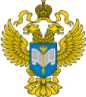 ТЕРРИТОРИАЛЬНЫЙ ОРГАН ФЕДЕРАЛЬНОЙ СЛУЖБЫ ГОСУДАРСТВЕННОЙ СТАТИСТИКИ ПО ВЛАДИМИРСКОЙ ОБЛАСТИТЕРРИТОРИАЛЬНЫЙ ОРГАН ФЕДЕРАЛЬНОЙ СЛУЖБЫ ГОСУДАРСТВЕННОЙ СТАТИСТИКИ ПО ВЛАДИМИРСКОЙ ОБЛАСТИ     22  января  2020 г.     22  января  2020 г.                                                                                         Пресс-релиз